Вагнер Оксана Анатольевна,учитель математики МБОУ СОШ № 3,г. Куйбышев, Новосибирская областьТехнологическая карта урока по учебному предмету «Геометрия» в 9-ом классе по теме «Готовимся к ОГЭ. Площади фигур.»Технологическая карта урокаПРИЛОЖЕНИЕТип урокаПовторительно-обобщающийАвторы УМК:Геометрия 7-9 классы (базовый учебник - Атанасян Л.С., Бутузов В.Ф.и др.- 20-е изд., - М.: Просвещение, 2016) “ Поурочные разработки по геометрии” Н.Ф.Гаврилова.(Москва «Вако», 2004)Цели урока -Обеспечить осознанное формирование навыка нахождения площадей  фигур (треугольника, трапеции, параллелограмма, ромба, круга, кругового сектора). -Формировать навыки рефлексии коррекционно-контрольного типа и реализации коррекционной нормы (фиксирование собственных затруднений в деятельности, выявление их причин, построение и реализация проекта выхода из затруднения)-Способствовать воспитанию интереса к предмету, аккуратности, усидчивости.Планируемые образовательные результатыЛичностные: Способность к эмоциональному восприятию математических объектов, задач, решений, рассуждений Метапредметные: регулятивные: ставить цели и планировать пути их достижения, находить и исправлять ошибки с помощью учителя и самостоятельно; коммуникативные: слушать собеседника, аргументировать свою позицию при выработке общего решения в совместной деятельности; осуществлять контроль, коррекцию, оценку действий партнера; познавательные: анализировать (выделять главное), обобщать (делать выводы), понимать информацию; формировать умение работать с учебным текстом; умение строить речевые конструкции; выделять формальную структуру задачи; анализировать условия и требования задачи.Предметные: -Вычислять площади фигур-Решать практические задачи, связанные с нахождением геометрических величин, используя формулы площадей фигур, свойства площадей, теорему Пика. -Умение структурировать знания, выбор наиболее эффективных способов решения задач, рефлексия способов и условий действия.Размер мультимедиа компонента575 Кб Вид мультимедиа компонентапрезентацияРесурсы, оборудование, материалКомпьютер, мультимедийный проект, экранСсылки на использованные интернет-ресурсыhttps://math-oge.sdamgia.ruhttp://fipi.ru/content/otkrytyy-bank-zadaniy-ogeИспользуемые педагогические технологии, методы и приемыТехнология учебно-исследовательской деятельности, информационно-коммуникационные технологии, технология проблемного обученияЭтап урокаДеятельность учителяДеятельность учащихсяФормируемые УУДI.Организационный этап. Мотивация к учебной деятельностиПриветствие - Начнём урок с эпиграфа: «Во всех делах наставник — практика.»- Как понимаете эти слова?-Определите цель нашего урока.После объявления учащимися темы урока- (приложение, рисунок 1)Активное слушание, взаимодействие с учителем высказывают своё мнение, отвечают на вопросы учителя.Определяют цели урокаКоммуникативные: формирование умений слушать собеседника, аргументировать свою позицию при выработке общего решения в совместной деятельностиРегулятивные: формирование умений ставить цель урокаII. Теоретическая разминкаСопоставление фигур и формул их площадей-Сопоставить геометрической фигуре формулу площади (прямоугольник, ромб, квадрат, параллелограмм, трапеция, треугольники: произвольный, прямоугольный, равносторонний, круг, круговой сектор)(приложение, рисунок 2)-Закончите предложение, формулирующее свойство фигур. (приложение, рисунок 3)Для  предложенных фигур называют формулу площади.Доводят начатое предложение до логического конца, применяя знания по свойству площадей фигурПредметные: закрепление знаний учащихся по теме “ Площади”; подготовка к ОГЭЛичностные: формирование способности к эмоциональному восприятию математических объектов независимость и критичность мышленияКоммуникативные: формирование умений владения диалоговой формой речи, умения слушать собеседникаПознавательные: формирование умений сравнивать, классифицировать объекты, , анализировать, доказывать, обосновыватьIII. Актуализация знаний и фиксация затрудненийУстная работа с чертежами на клетчатой основе. -Теперь применим эти формулы для вычисления площадей фигур. Следует отметить, что такие задания включены в ОГЭ (19 задание)  (приложение, рисунки 4-9)Выполняют вычисления площадей фигур представленных на слайдахЛичностные: независимость и критичность мышленияКоммуникативные: формирование умений владения диалоговой формой речи, умения слушать собеседникаПознавательные: формирование умений сравнивать, классифицировать объекты, анализировать, доказывать, обосновыватьIV. Выявление места и причины затруднения. Построение проекта выхода из затрудненияЗадачи на невозможность вычисления площади фигуры по готовой формуле-Рассмотрите фигуру. Можно ли,  используя формулы площадей, найти площадь данной? Предложите варианты решения этой задачи. (приложение, рисунки 10-13)Фиксируют место и причины затрудненияВыдвигают гипотезы. Проверяют их. Предлагают свои варианты решения задачи.Предлагают варианты решения с помощью «перекраивания» фигурЛичностные: воля и настойчивость в достижении целиРегулятивные: выдвигать версии решения проблемы Познавательные: формирование умений выдвигать гипотезы, проверять их; совокупность умений по работе с информациейКоммуникативные: формирование умений  корректировать гипотезы,  оформлять свои мысли в устной речиV.Игровая ситуация (физминутка) Верно ли утверждение?- Немного отдохнем. Встали из-за парт. Я буду озвучивать утверждения.  Если утверждение верное, вы поднимаете руки вверх, если неверное – приседание.1. Любой прямоугольник является:А) ромбом; (-)Б) параллелограммом; (+)В) квадратом; (-)2. В ромбе:А) все углы равны; (-)Б) все стороны равны; (+)В) диагонали равны; (-)3. Любой квадрат является:А) параллелограммом; (+)Б)  ромбом; (+)В) прямоугольником; (+)5. В параллелограмме:А) все углы равны; (-)Б) все стороны равны; (-)В) все диагонали равны. (-)6. Если фигуры равны, то их площади равны; (+)7. Если площади двух фигур равны, то эти фигуры; (-).Выполняют двигательную гимнастикуАктивно совместно вовлечены в учебную деятельность: «истина-ложь».Личностные:формирование способности к эмоциональному восприятию математических объектов, рассужденийПознавательные: формирование умений сравнивать, классифицировать объекты VI. Приобретение новых знаний и их первичное применение в условиях расширения способов решения задач по нахождению площадей фигур. Знакомство с теоремой Пика-Рассмотрим еще один способ решения задач на нахождение площадей фигур. (теорема Пика) (приложение, рисунок 14)-Найдите площадь фигуры, используя теорему Пика(приложение, рисунок 15)Познают суть теоремы ПикаПрименяют теорему при решении задачиПредметные: совершенствование навыков решения задач по нахождению площадей, подготовка к ОГЭПознавательные:  анализировать (выделять главное), обобщать (делать выводы), понимать информацию; формировать умение работать с учебным текстом; умение строить речевые конструкции; выделяют формальную структуру задачи; анализируют условия и требования задачи. VII.Самостоятельная работа с проверкой и самооценкойПредлагаю вам, сосредоточиться и выполнить самостоятельную работу, которая покажет, насколько вы готовы справиться с этим заданием на экзамене.(приложение, рисунок 16)А теперь сравните свои ответы с ответами на доске. Оцените себя(приложение, рисунок 17)Выполняют задания После выполнения работы сверяют свои  результаты с верными ответами у доски, оценивают свою деятельность. Личностные: независимость и критичность мышления; воля и настойчивость в достижении цели.Познавательные:  алгоритмизировать ход решений, умозаключать, делать выводы.Коммуникативные:  критично относиться к своему мнению и результатам своей деятельности, с достоинством признавать ошибочность своего мнения, если оно таково.Регулятивные: контроль, оценка, коррекцияVIII.Домашнее задание. Инструктаж по его выполнениюИнформирует учащихся о домашнем задании. Проводит инструктаж.Выполнить тест по теме « Площади фигур» ( уровень- по выбору учащихся) (приложение, рисунки 18-19)Получают домашнее задание (раздаточный материал) . Выбирают уровень теста.Регулятивные: Умение соотносить свои действия с планируемыми результатами, определять задачи по подготовке домашнего задания.IХ. Рефлексия учебной деятельности– Что нового узнали на уроке?– Какую цель мы ставили в начале урока?– Наша цель достигнута?Урок полезен, все понятно.Лишь кое-что чуть-чуть неясно.Еще придется потрудиться.Да, трудно все-таки учиться!Уходя с урока, отметьте магнитами ту ступень лестницы, которая вам более всего подходит по окончании урока.(приложение, рисунок 20)Отвечают на вопросыДают оценкуРегулятивные: оценивать  свою деятельность на уроке, аргументируя причины достижения или отсутствия планируемого результата.Рисунок 1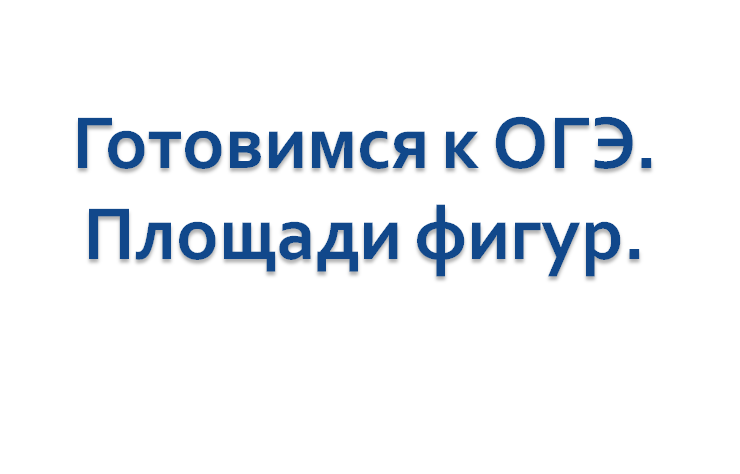 Рисунок 2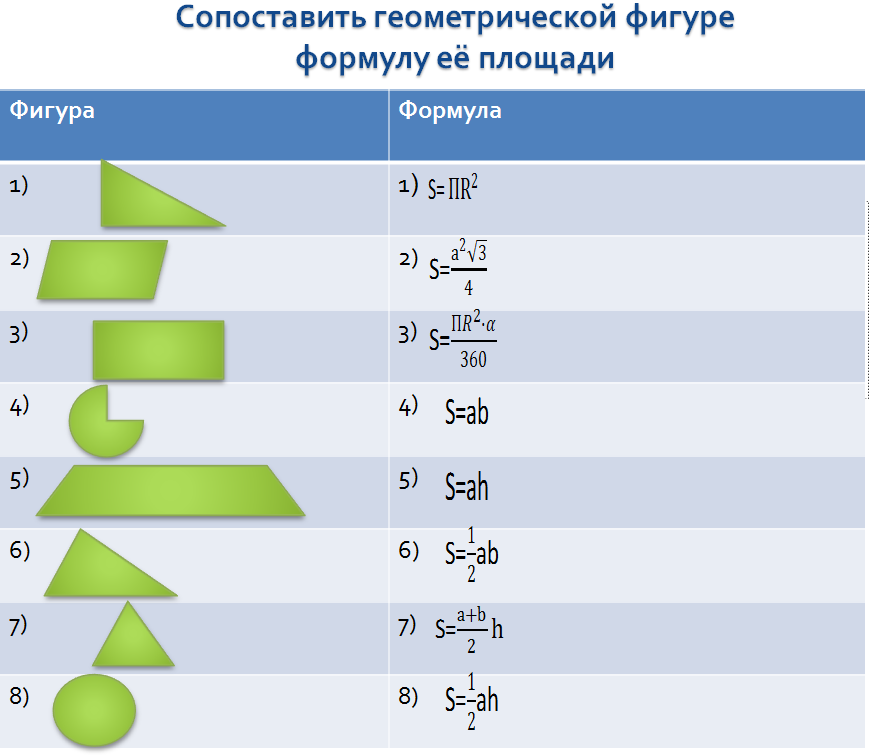 Рисунок 3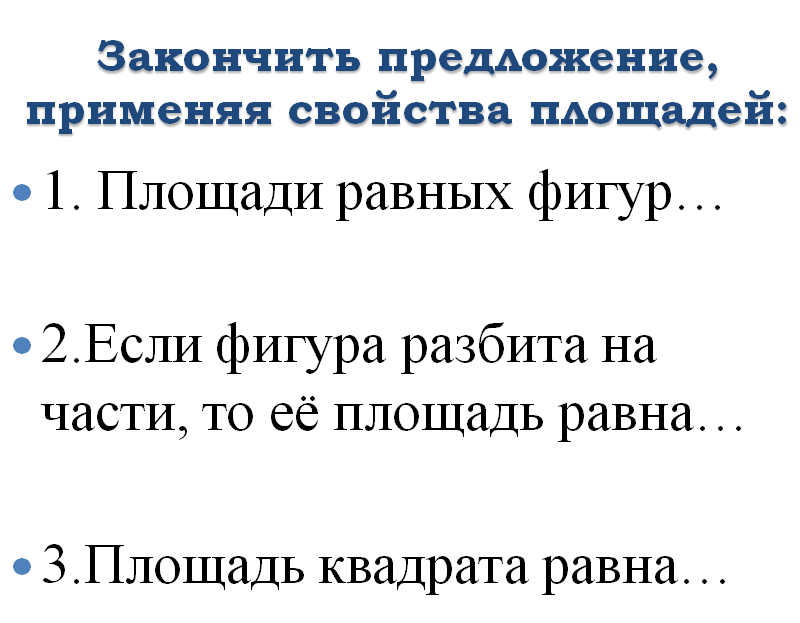 Рисунок 4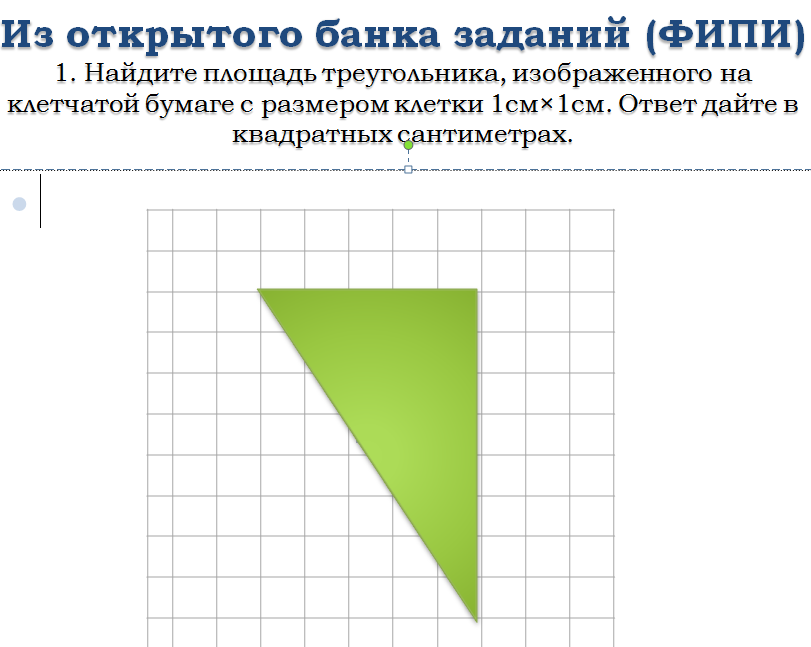 Рисунок 5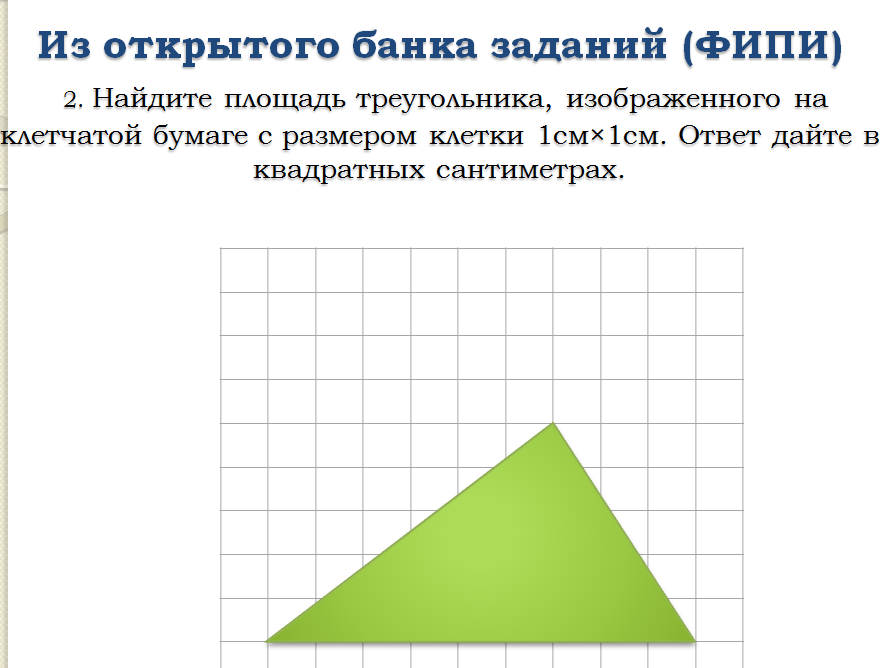 Рисунок 6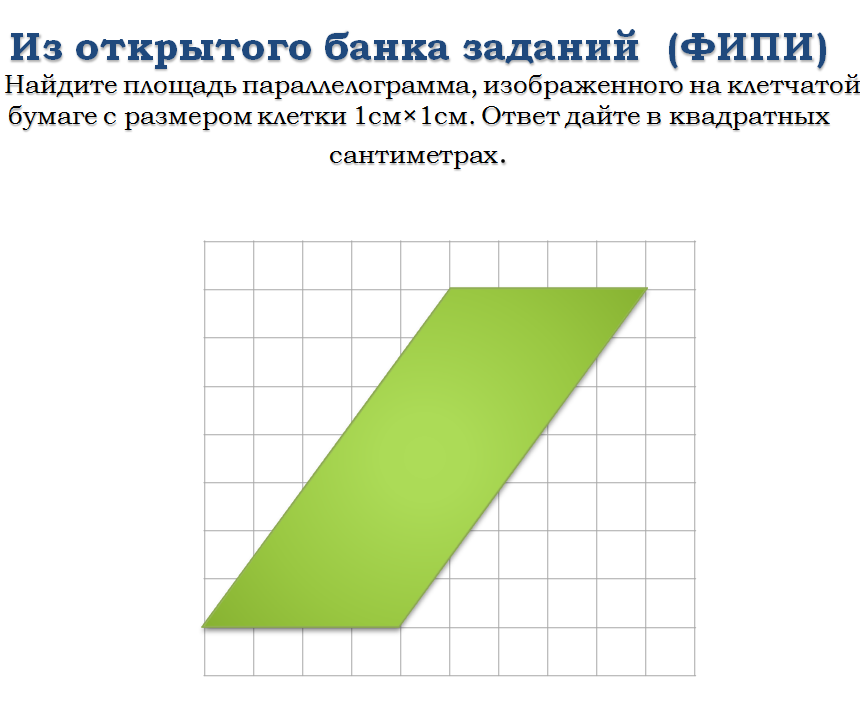 Рисунок 7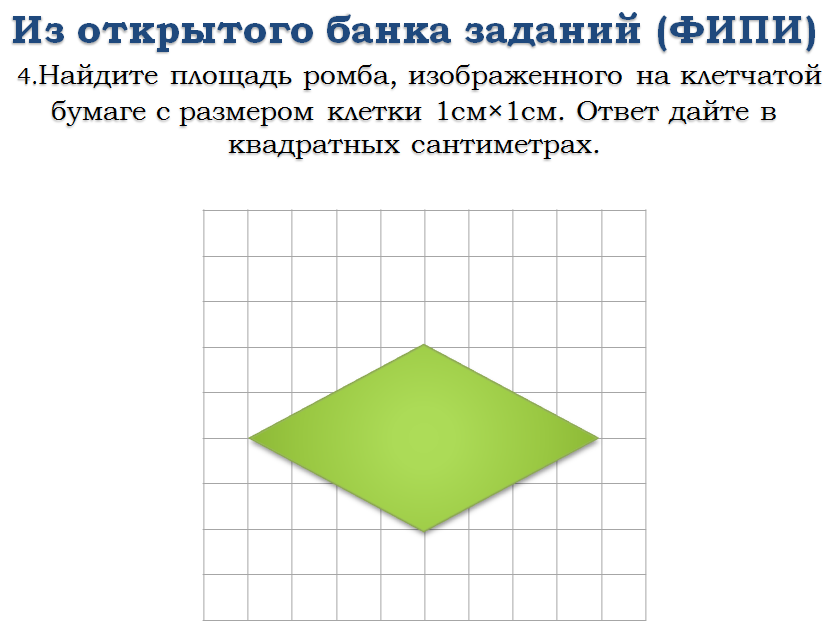 Рисунок 8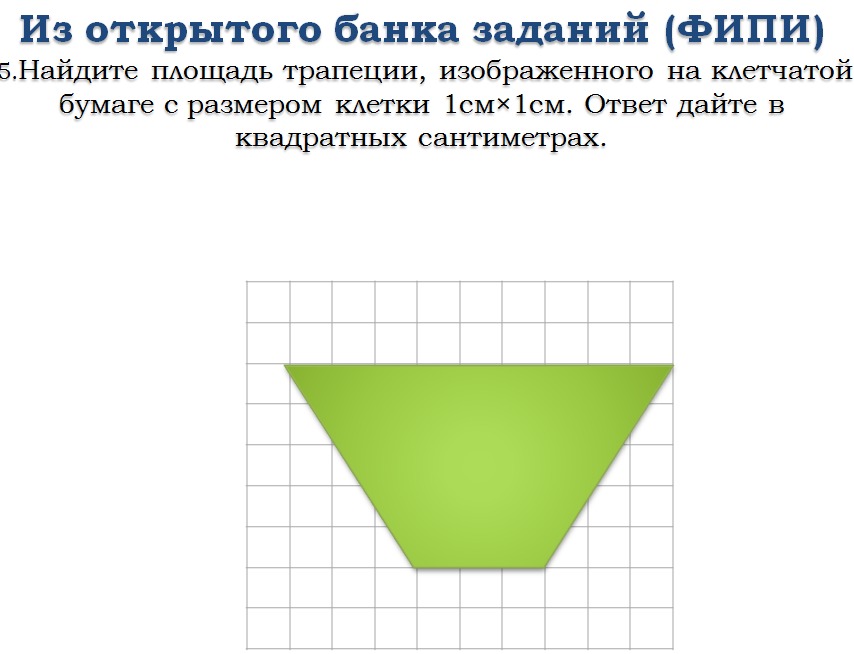 Рисунок 9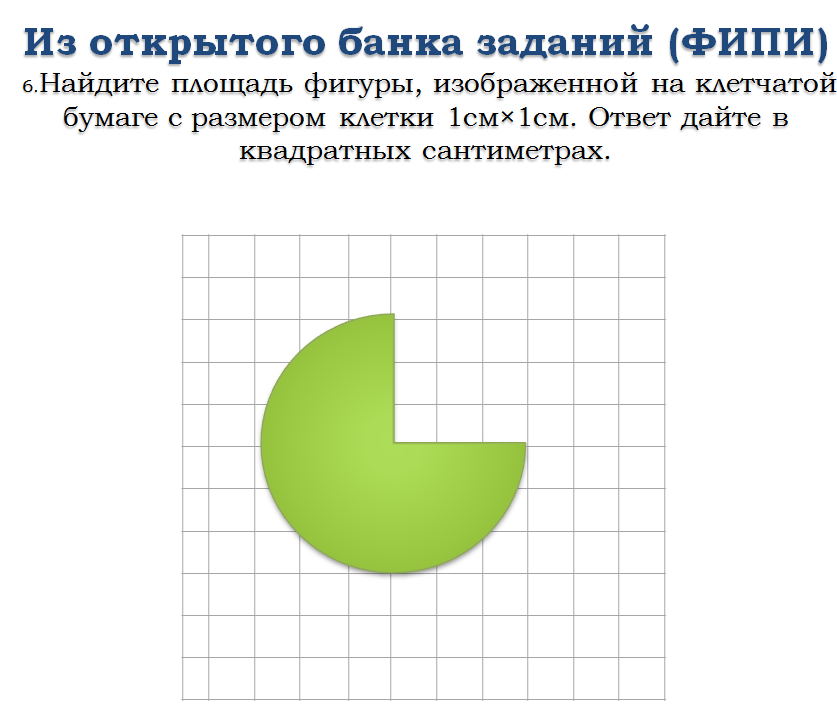 Рисунок 10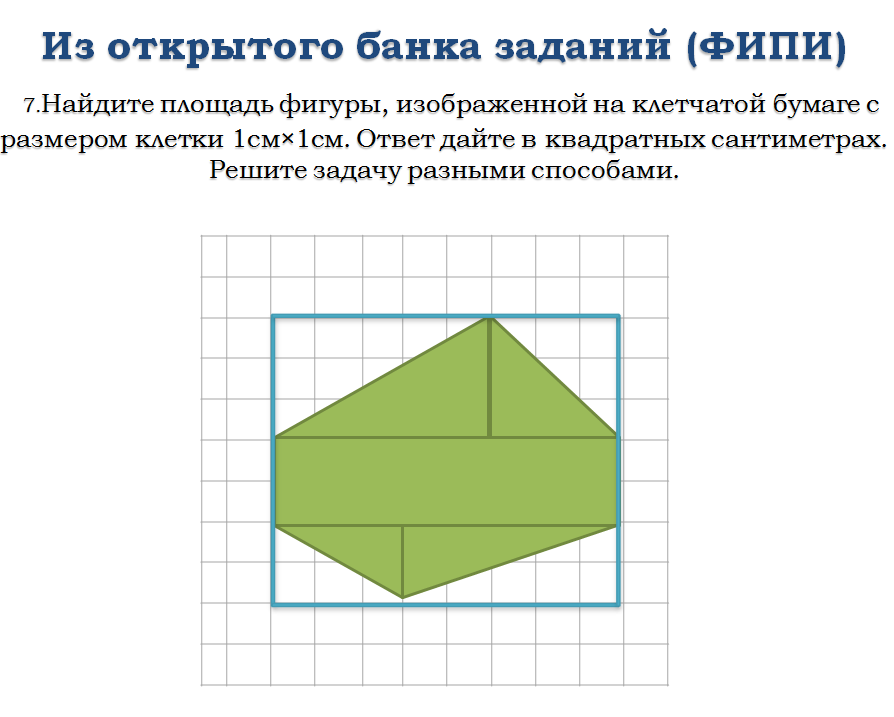 Рисунок 11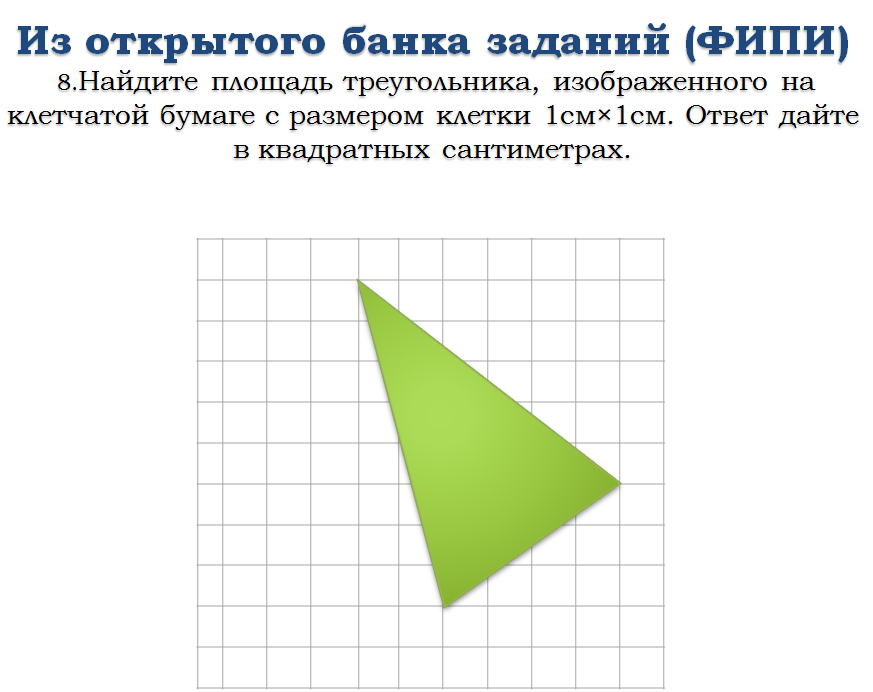 Рисунок 12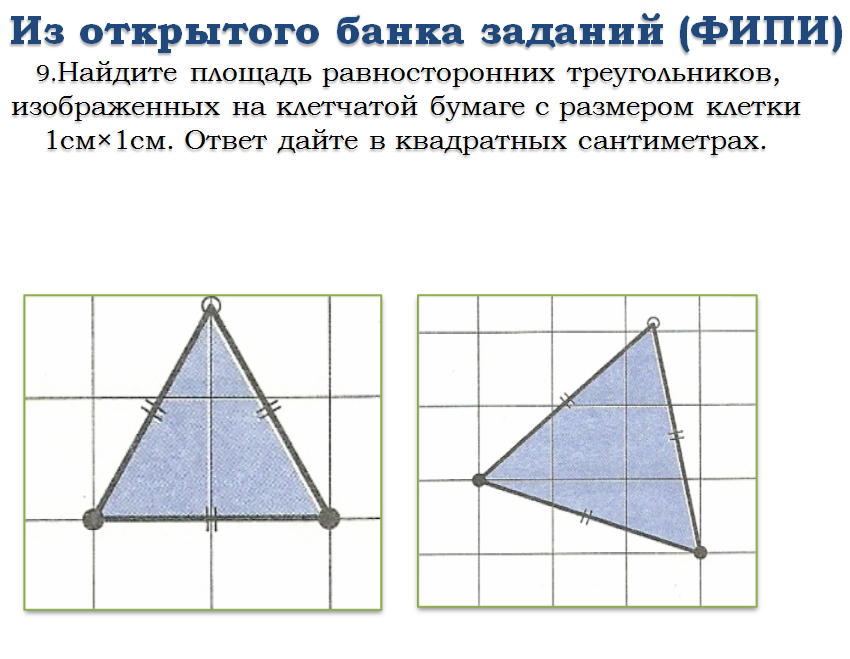 Рисунок 13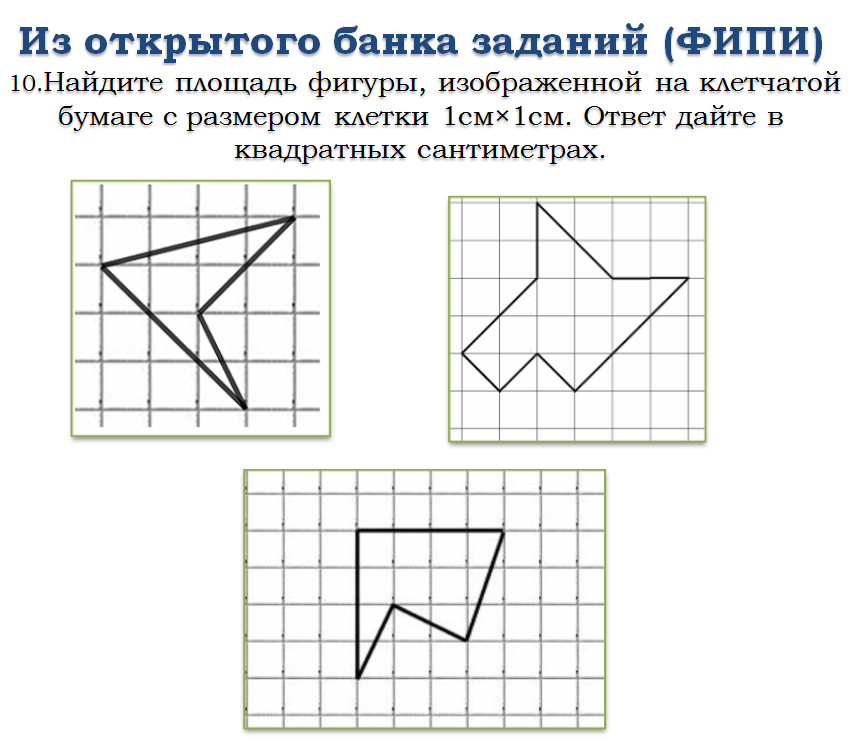 Рисунок 14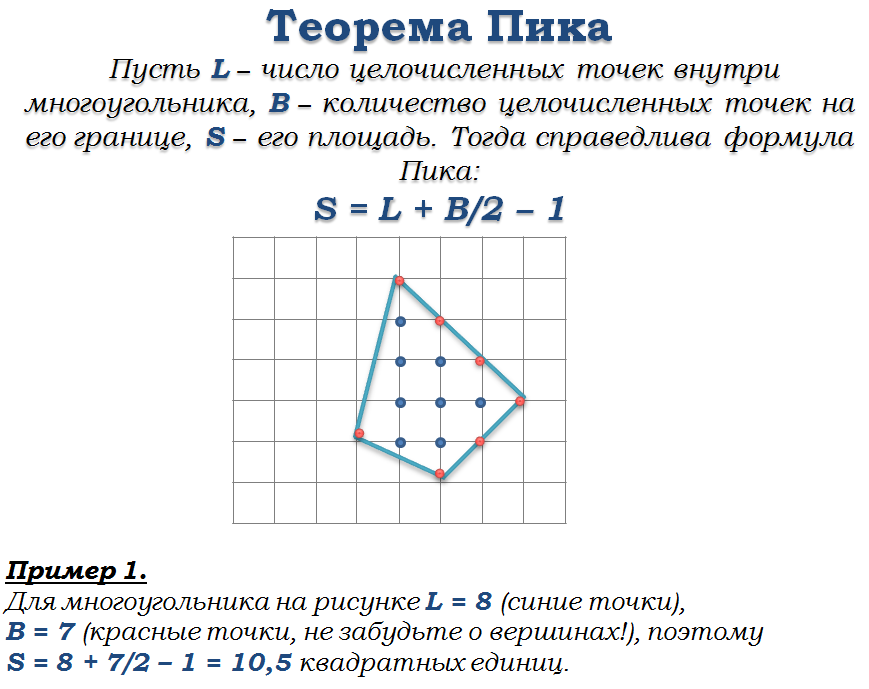 Рисунок 15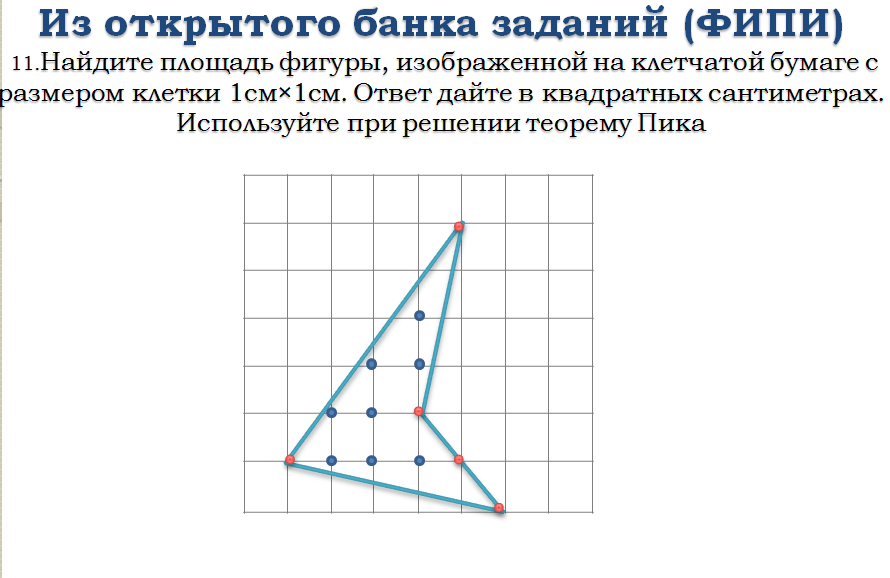 Рисунок 16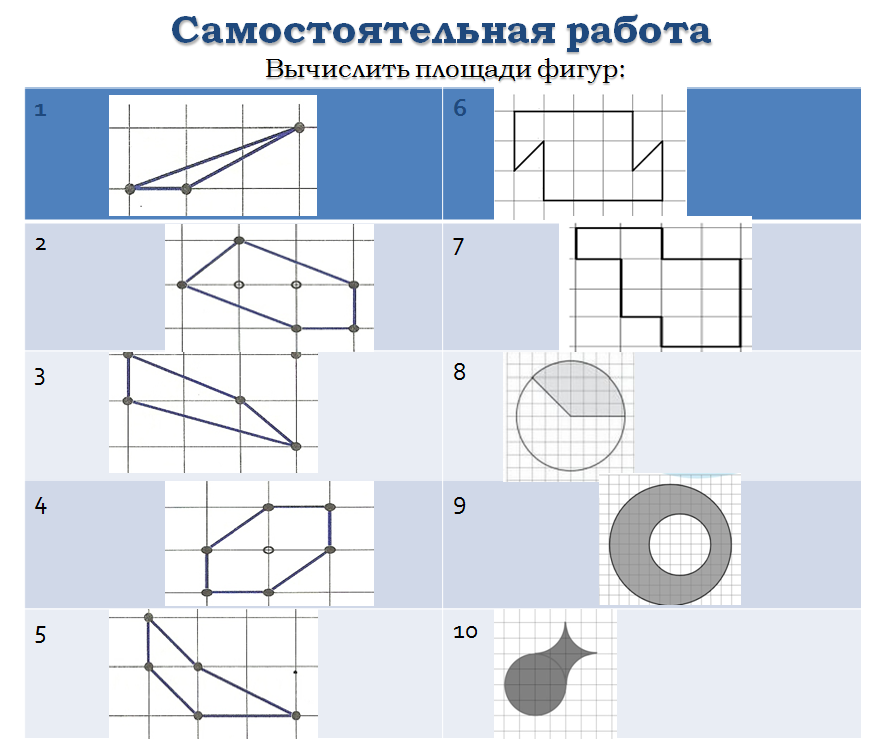 Рисунок 17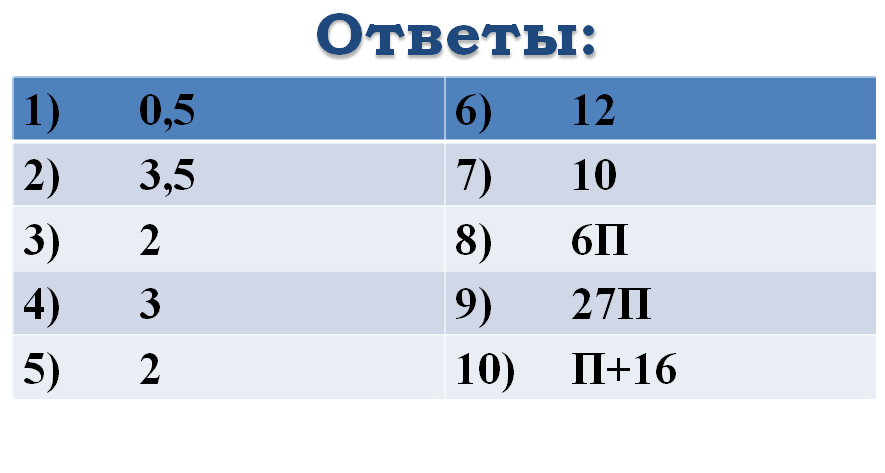 Рисунок 18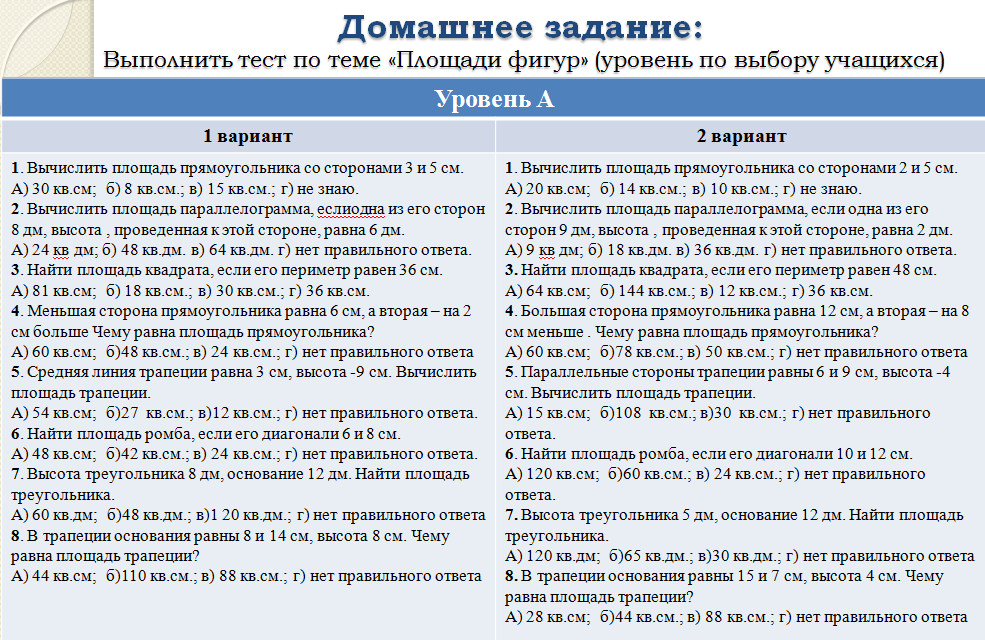 Рисунок 19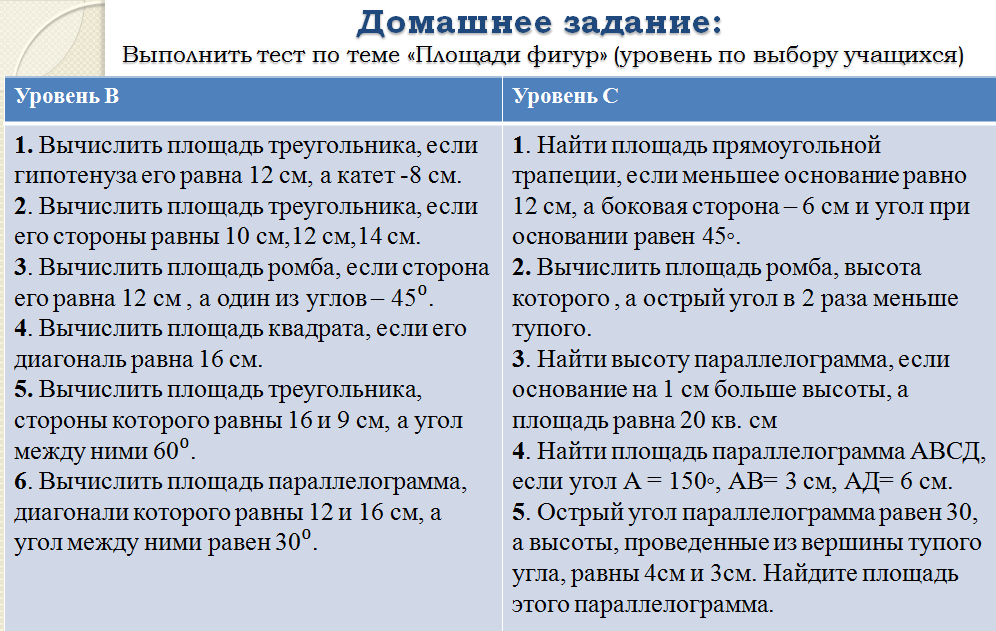 Рисунок 20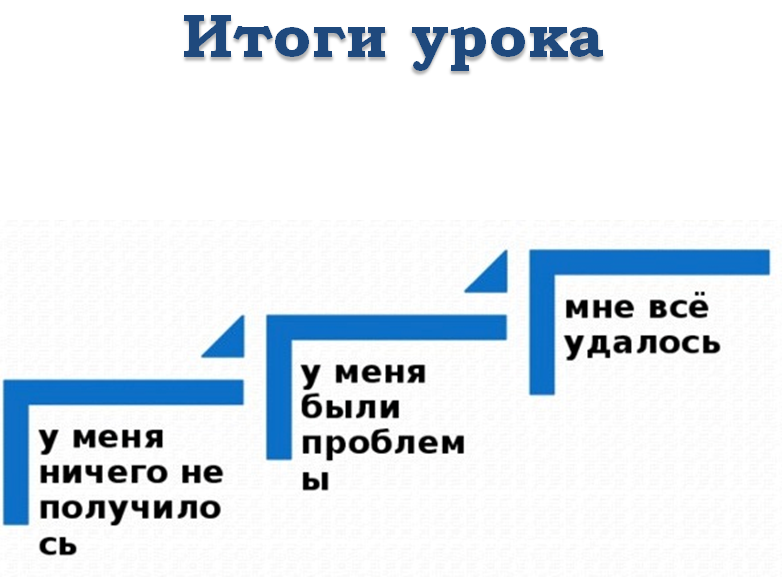 